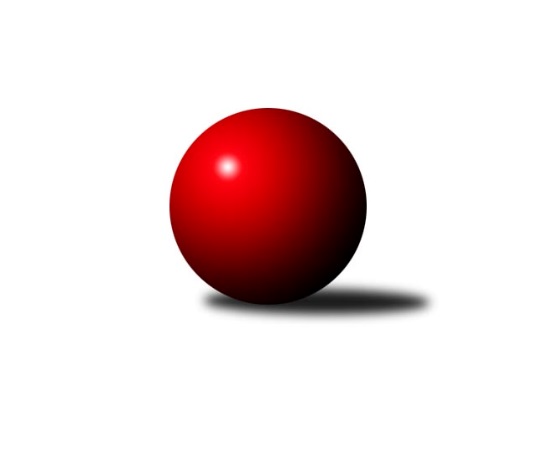 Č.18Ročník 2021/2022	14.6.2024 Jihomoravská divize 2021/2022Statistika 18. kolaTabulka družstev:		družstvo	záp	výh	rem	proh	skore	sety	průměr	body	plné	dorážka	chyby	1.	KK Vyškov B	17	14	1	2	99.0 : 37.0 	(254.0 : 154.0)	3185	29	2138	1047	24.6	2.	TJ Sokol Luhačovice	18	14	0	4	99.0 : 45.0 	(255.0 : 177.0)	3037	28	2062	975	27.2	3.	KK Vyškov C	18	12	2	4	84.5 : 59.5 	(233.0 : 199.0)	3082	26	2079	1003	36.6	4.	TJ Bojkovice Krons	18	11	1	6	76.5 : 67.5 	(224.0 : 208.0)	3009	23	2043	966	33.7	5.	SK Baník Ratíškovice A	18	11	0	7	80.0 : 64.0 	(218.5 : 213.5)	3074	22	2088	986	41.8	6.	KK Jiskra Čejkovice	17	9	1	7	73.0 : 63.0 	(212.0 : 196.0)	3117	19	2109	1008	33.2	7.	TJ Sokol Mistřín B	18	8	2	8	68.0 : 76.0 	(218.0 : 214.0)	3142	18	2131	1011	38.7	8.	SK Baník Ratíškovice B	18	9	0	9	68.0 : 76.0 	(209.0 : 223.0)	3050	18	2079	971	37.7	9.	KC Zlín B	18	8	0	10	76.0 : 68.0 	(217.0 : 215.0)	3073	16	2089	984	36.2	10.	TJ Jiskra Otrokovice	18	6	2	10	63.0 : 81.0 	(204.0 : 228.0)	3053	14	2070	983	41.8	11.	KK Slovan Rosice B	17	5	1	11	56.0 : 80.0 	(194.0 : 214.0)	3024	11	2066	958	41.5	12.	KK Blansko B	17	5	1	11	55.5 : 80.5 	(179.5 : 228.5)	2997	11	2053	945	40.3	13.	KK Réna Ivančice	18	4	0	14	53.5 : 90.5 	(190.5 : 241.5)	3046	8	2085	961	40.9	14.	SKK Dubňany B	18	2	1	15	40.0 : 104.0 	(167.5 : 264.5)	3037	5*	2087	951	52.9Tabulka doma:		družstvo	záp	výh	rem	proh	skore	sety	průměr	body	maximum	minimum	1.	TJ Sokol Luhačovice	9	8	0	1	53.0 : 19.0 	(138.5 : 77.5)	3300	16	3385	3207	2.	KK Vyškov B	9	7	0	2	53.0 : 19.0 	(134.5 : 81.5)	3278	14	3389	3168	3.	SK Baník Ratíškovice A	9	7	0	2	45.5 : 26.5 	(122.5 : 93.5)	3186	14	3254	3130	4.	KK Vyškov C	9	7	0	2	43.5 : 28.5 	(116.0 : 100.0)	3150	14	3209	3112	5.	TJ Bojkovice Krons	9	6	1	2	41.0 : 31.0 	(117.0 : 99.0)	2765	13	2875	2689	6.	TJ Sokol Mistřín B	9	5	2	2	40.0 : 32.0 	(113.0 : 103.0)	3267	12	3352	3173	7.	TJ Jiskra Otrokovice	9	5	1	3	41.0 : 31.0 	(119.0 : 97.0)	3245	11	3401	3124	8.	KK Jiskra Čejkovice	8	5	0	3	37.0 : 27.0 	(104.5 : 87.5)	2669	10	2774	2586	9.	KC Zlín B	9	5	0	4	44.0 : 28.0 	(121.0 : 95.0)	3285	10	3310	3251	10.	SK Baník Ratíškovice B	9	5	0	4	35.0 : 37.0 	(109.0 : 107.0)	3153	10	3269	3046	11.	KK Blansko B	10	4	1	5	38.0 : 42.0 	(111.5 : 128.5)	3203	9	3353	3096	12.	KK Slovan Rosice B	8	3	0	5	27.0 : 37.0 	(95.5 : 96.5)	3219	6	3339	3124	13.	KK Réna Ivančice	8	2	0	6	25.0 : 39.0 	(98.0 : 94.0)	2485	4	2565	2395	14.	SKK Dubňany B	9	1	1	7	20.0 : 52.0 	(87.0 : 129.0)	2979	3*	3130	2593Tabulka venku:		družstvo	záp	výh	rem	proh	skore	sety	průměr	body	maximum	minimum	1.	KK Vyškov B	8	7	1	0	46.0 : 18.0 	(119.5 : 72.5)	3188	15	3410	2556	2.	TJ Sokol Luhačovice	9	6	0	3	46.0 : 26.0 	(116.5 : 99.5)	3004	12	3329	2485	3.	KK Vyškov C	9	5	2	2	41.0 : 31.0 	(117.0 : 99.0)	3075	12	3310	2558	4.	TJ Bojkovice Krons	9	5	0	4	35.5 : 36.5 	(107.0 : 109.0)	3040	10	3342	2453	5.	KK Jiskra Čejkovice	9	4	1	4	36.0 : 36.0 	(107.5 : 108.5)	3167	9	3366	2543	6.	SK Baník Ratíškovice A	9	4	0	5	34.5 : 37.5 	(96.0 : 120.0)	3065	8	3337	2558	7.	SK Baník Ratíškovice B	9	4	0	5	33.0 : 39.0 	(100.0 : 116.0)	3054	8	3313	2572	8.	KC Zlín B	9	3	0	6	32.0 : 40.0 	(96.0 : 120.0)	3049	6	3263	2478	9.	TJ Sokol Mistřín B	9	3	0	6	28.0 : 44.0 	(105.0 : 111.0)	3124	6	3275	2638	10.	KK Slovan Rosice B	9	2	1	6	29.0 : 43.0 	(98.5 : 117.5)	3000	5	3199	2484	11.	KK Réna Ivančice	10	2	0	8	28.5 : 51.5 	(92.5 : 147.5)	3108	4	3311	2756	12.	TJ Jiskra Otrokovice	9	1	1	7	22.0 : 50.0 	(85.0 : 131.0)	3032	3	3310	2420	13.	KK Blansko B	7	1	0	6	17.5 : 38.5 	(68.0 : 100.0)	2968	2	3246	2558	14.	SKK Dubňany B	9	1	0	8	20.0 : 52.0 	(80.5 : 135.5)	3045	2	3310	2643Tabulka podzimní části:		družstvo	záp	výh	rem	proh	skore	sety	průměr	body	doma	venku	1.	TJ Sokol Luhačovice	14	13	0	1	85.5 : 26.5 	(207.0 : 129.0)	3090	26 	7 	0 	0 	6 	0 	1	2.	KK Vyškov B	14	12	0	2	84.0 : 28.0 	(214.5 : 121.5)	3239	24 	5 	0 	2 	7 	0 	0	3.	KK Vyškov C	14	10	0	4	64.5 : 47.5 	(175.0 : 161.0)	3037	20 	5 	0 	2 	5 	0 	2	4.	TJ Bojkovice Krons	14	10	0	4	64.0 : 48.0 	(179.0 : 157.0)	2960	20 	5 	0 	2 	5 	0 	2	5.	SK Baník Ratíškovice A	14	9	0	5	61.0 : 51.0 	(170.5 : 165.5)	3038	18 	6 	0 	1 	3 	0 	4	6.	KK Jiskra Čejkovice	14	8	1	5	60.0 : 52.0 	(177.0 : 159.0)	3084	17 	4 	0 	3 	4 	1 	2	7.	SK Baník Ratíškovice B	14	7	0	7	53.0 : 59.0 	(157.5 : 178.5)	3096	14 	4 	0 	3 	3 	0 	4	8.	KC Zlín B	14	6	0	8	61.0 : 51.0 	(170.5 : 165.5)	3060	12 	4 	0 	3 	2 	0 	5	9.	TJ Jiskra Otrokovice	14	5	1	8	48.0 : 64.0 	(158.0 : 178.0)	2988	11 	4 	0 	3 	1 	1 	5	10.	TJ Sokol Mistřín B	14	4	2	8	43.0 : 69.0 	(160.0 : 176.0)	3131	10 	3 	2 	2 	1 	0 	6	11.	KK Slovan Rosice B	14	4	1	9	46.0 : 66.0 	(157.5 : 178.5)	3000	9 	2 	0 	5 	2 	1 	4	12.	KK Blansko B	14	3	0	11	39.5 : 72.5 	(140.5 : 195.5)	2995	6 	2 	0 	5 	1 	0 	6	13.	SKK Dubňany B	14	2	1	11	36.0 : 76.0 	(137.5 : 198.5)	3027	5* 	1 	1 	5 	1 	0 	6	14.	KK Réna Ivančice	14	2	0	12	38.5 : 73.5 	(147.5 : 188.5)	3053	4 	1 	0 	6 	1 	0 	6Tabulka jarní části:		družstvo	záp	výh	rem	proh	skore	sety	průměr	body	doma	venku	1.	TJ Sokol Mistřín B	4	4	0	0	25.0 : 7.0 	(58.0 : 38.0)	3230	8 	2 	0 	0 	2 	0 	0 	2.	KK Vyškov C	4	2	2	0	20.0 : 12.0 	(58.0 : 38.0)	3229	6 	2 	0 	0 	0 	2 	0 	3.	KK Blansko B	3	2	1	0	16.0 : 8.0 	(39.0 : 33.0)	3246	5 	2 	1 	0 	0 	0 	0 	4.	KK Vyškov B	3	2	1	0	15.0 : 9.0 	(39.5 : 32.5)	3018	5 	2 	0 	0 	0 	1 	0 	5.	SK Baník Ratíškovice A	4	2	0	2	19.0 : 13.0 	(48.0 : 48.0)	3245	4 	1 	0 	1 	1 	0 	1 	6.	SK Baník Ratíškovice B	4	2	0	2	15.0 : 17.0 	(51.5 : 44.5)	2994	4 	1 	0 	1 	1 	0 	1 	7.	KC Zlín B	4	2	0	2	15.0 : 17.0 	(46.5 : 49.5)	3176	4 	1 	0 	1 	1 	0 	1 	8.	KK Réna Ivančice	4	2	0	2	15.0 : 17.0 	(43.0 : 53.0)	2910	4 	1 	0 	0 	1 	0 	2 	9.	TJ Jiskra Otrokovice	4	1	1	2	15.0 : 17.0 	(46.0 : 50.0)	3310	3 	1 	1 	0 	0 	0 	2 	10.	TJ Bojkovice Krons	4	1	1	2	12.5 : 19.5 	(45.0 : 51.0)	3060	3 	1 	1 	0 	0 	0 	2 	11.	KK Jiskra Čejkovice	3	1	0	2	13.0 : 11.0 	(35.0 : 37.0)	3084	2 	1 	0 	0 	0 	0 	2 	12.	KK Slovan Rosice B	3	1	0	2	10.0 : 14.0 	(36.5 : 35.5)	3187	2 	1 	0 	0 	0 	0 	2 	13.	TJ Sokol Luhačovice	4	1	0	3	13.5 : 18.5 	(48.0 : 48.0)	2996	2 	1 	0 	1 	0 	0 	2 	14.	SKK Dubňany B	4	0	0	4	4.0 : 28.0 	(30.0 : 66.0)	3028	0 	0 	0 	2 	0 	0 	2 Zisk bodů pro družstvo:		jméno hráče	družstvo	body	zápasy	v %	dílčí body	sety	v %	1.	Tomáš Molek 	TJ Sokol Luhačovice 	15	/	17	(88%)	54	/	68	(79%)	2.	Petr Polepil 	KC Zlín B 	15	/	17	(88%)	48	/	68	(71%)	3.	Miroslav Hvozdenský 	TJ Sokol Luhačovice 	15	/	18	(83%)	48	/	72	(67%)	4.	Jiří Trávníček 	KK Vyškov B 	14	/	14	(100%)	42	/	56	(75%)	5.	Dominik Schüller 	SK Baník Ratíškovice A 	14	/	18	(78%)	46	/	72	(64%)	6.	Tomáš Buršík 	KK Réna Ivančice  	14	/	18	(78%)	44.5	/	72	(62%)	7.	Vratislav Kunc 	TJ Sokol Luhačovice 	13	/	15	(87%)	44	/	60	(73%)	8.	Jan Lahuta 	TJ Bojkovice Krons 	12.5	/	18	(69%)	48.5	/	72	(67%)	9.	Tomáš Stávek 	KK Jiskra Čejkovice 	12	/	15	(80%)	43	/	60	(72%)	10.	Jakub Pekárek 	TJ Bojkovice Krons 	12	/	15	(80%)	42	/	60	(70%)	11.	Jiří Konečný 	TJ Sokol Luhačovice 	12	/	15	(80%)	35	/	60	(58%)	12.	Filip Vrzala 	KC Zlín B 	12	/	15	(80%)	33	/	60	(55%)	13.	Jaroslav Mošať 	KK Réna Ivančice  	12	/	17	(71%)	42	/	68	(62%)	14.	Tereza Divílková 	TJ Jiskra Otrokovice 	12	/	17	(71%)	41.5	/	68	(61%)	15.	Michael Divílek ml.	TJ Jiskra Otrokovice 	11	/	14	(79%)	37	/	56	(66%)	16.	Robert Mondřík 	KK Vyškov B 	11	/	15	(73%)	38.5	/	60	(64%)	17.	Viktor Výleta 	SK Baník Ratíškovice A 	11	/	16	(69%)	36.5	/	64	(57%)	18.	Miloslav Krejčí 	KK Vyškov C 	11	/	16	(69%)	35	/	64	(55%)	19.	Břetislav Láník 	KK Vyškov C 	11	/	17	(65%)	43	/	68	(63%)	20.	Pavel Vymazal 	KK Vyškov B 	11	/	17	(65%)	42.5	/	68	(63%)	21.	Tomáš Koplík ml.	SK Baník Ratíškovice A 	11	/	18	(61%)	42.5	/	72	(59%)	22.	Petr Streubel 	KK Slovan Rosice B 	10	/	11	(91%)	34	/	44	(77%)	23.	Tomáš Procházka 	KK Vyškov B 	10	/	15	(67%)	43.5	/	60	(73%)	24.	Michal Klvaňa 	KK Slovan Rosice B 	10	/	15	(67%)	39.5	/	60	(66%)	25.	Vít Svoboda 	KK Jiskra Čejkovice 	10	/	16	(63%)	36	/	64	(56%)	26.	Zdeněk Bachňák 	KC Zlín B 	10	/	16	(63%)	33	/	64	(52%)	27.	Josef Něnička 	SK Baník Ratíškovice B 	10	/	17	(59%)	43	/	68	(63%)	28.	Miroslav Flek 	KK Blansko B 	10	/	17	(59%)	32.5	/	68	(48%)	29.	Ladislav Novotný 	KK Blansko B 	9.5	/	15	(63%)	37	/	60	(62%)	30.	Jan Večerka 	KK Vyškov B 	9	/	13	(69%)	27	/	52	(52%)	31.	Petr Valášek 	TJ Sokol Mistřín B 	9	/	15	(60%)	38.5	/	60	(64%)	32.	Jiří Zapletal 	KK Blansko B 	9	/	16	(56%)	30.5	/	64	(48%)	33.	Petr Málek 	TJ Sokol Mistřín B 	9	/	16	(56%)	29	/	64	(45%)	34.	Pavel Zaremba 	KK Vyškov C 	9	/	17	(53%)	38.5	/	68	(57%)	35.	Petr Bařinka 	TJ Bojkovice Krons 	9	/	18	(50%)	34	/	72	(47%)	36.	Petr Matuška 	KK Vyškov C 	8.5	/	14	(61%)	33	/	56	(59%)	37.	Miroslav Ptáček 	KK Slovan Rosice B 	8.5	/	16	(53%)	38.5	/	64	(60%)	38.	Radek Horák 	TJ Sokol Mistřín B 	8	/	13	(62%)	34.5	/	52	(66%)	39.	Ludvík Vaněk 	KK Jiskra Čejkovice 	8	/	13	(62%)	30	/	52	(58%)	40.	Ladislav Teplík 	SKK Dubňany B 	8	/	17	(47%)	28	/	68	(41%)	41.	Radovan Kadlec 	SK Baník Ratíškovice B 	8	/	18	(44%)	38.5	/	72	(53%)	42.	Jaroslav Šerák 	SK Baník Ratíškovice A 	8	/	18	(44%)	36	/	72	(50%)	43.	Petr Večerka 	KK Vyškov C 	8	/	18	(44%)	33	/	72	(46%)	44.	Tomáš Čech 	KK Réna Ivančice  	7.5	/	13	(58%)	26	/	52	(50%)	45.	Karel Máčalík 	TJ Sokol Luhačovice 	7.5	/	16	(47%)	29.5	/	64	(46%)	46.	Tomáš Mráka 	SK Baník Ratíškovice B 	7	/	8	(88%)	19.5	/	32	(61%)	47.	Jakub Süsz 	TJ Jiskra Otrokovice 	7	/	9	(78%)	20.5	/	36	(57%)	48.	Jiří Kafka 	TJ Bojkovice Krons 	7	/	12	(58%)	27	/	48	(56%)	49.	Martin Komosný 	KK Jiskra Čejkovice 	7	/	15	(47%)	34	/	60	(57%)	50.	Luděk Vacenovský 	SK Baník Ratíškovice B 	7	/	15	(47%)	29.5	/	60	(49%)	51.	Zbyněk Bábíček 	TJ Sokol Mistřín B 	7	/	16	(44%)	28.5	/	64	(45%)	52.	Zdeněk Kratochvíla 	SKK Dubňany B 	7	/	17	(41%)	29	/	68	(43%)	53.	Michaela Varmužová 	TJ Sokol Mistřín B 	6	/	9	(67%)	22	/	36	(61%)	54.	Tomáš Vejmola 	KK Vyškov B 	6	/	12	(50%)	26.5	/	48	(55%)	55.	Jiří Gach 	TJ Jiskra Otrokovice 	6	/	12	(50%)	25	/	48	(52%)	56.	Martin Polepil 	KC Zlín B 	6	/	12	(50%)	22	/	48	(46%)	57.	Radek Michna 	KK Jiskra Čejkovice 	6	/	13	(46%)	24	/	52	(46%)	58.	Tomáš Jelínek 	KK Vyškov C 	6	/	14	(43%)	27.5	/	56	(49%)	59.	Josef Kotlán 	KK Blansko B 	6	/	16	(38%)	26.5	/	64	(41%)	60.	Eliška Fialová 	SK Baník Ratíškovice A 	5.5	/	14	(39%)	23.5	/	56	(42%)	61.	Jaroslav Bařina 	KK Jiskra Čejkovice 	5	/	12	(42%)	21	/	48	(44%)	62.	Eliška Novotná 	TJ Jiskra Otrokovice 	5	/	12	(42%)	19.5	/	48	(41%)	63.	Libor Slezák 	TJ Sokol Luhačovice 	5	/	13	(38%)	25.5	/	52	(49%)	64.	Luděk Kolář 	KK Réna Ivančice  	5	/	14	(36%)	19	/	56	(34%)	65.	Zdeněk Škrobák 	KK Jiskra Čejkovice 	5	/	15	(33%)	22	/	60	(37%)	66.	Milan Peťovský 	TJ Sokol Mistřín B 	5	/	15	(33%)	22	/	60	(37%)	67.	Zdeněk Jurkovič 	SKK Dubňany B 	5	/	17	(29%)	28.5	/	68	(42%)	68.	Pavel Kubálek 	KC Zlín B 	4	/	5	(80%)	14	/	20	(70%)	69.	Magda Winterová 	KK Slovan Rosice B 	4	/	6	(67%)	13.5	/	24	(56%)	70.	Vladimír Crhonek 	KK Vyškov C 	4	/	6	(67%)	12.5	/	24	(52%)	71.	Petr Mňačko 	KC Zlín B 	4	/	7	(57%)	17	/	28	(61%)	72.	Radek Kříž 	SK Baník Ratíškovice B 	4	/	8	(50%)	13.5	/	32	(42%)	73.	Karel Kolařík 	KK Blansko B 	4	/	8	(50%)	12.5	/	32	(39%)	74.	Kamil Bednář 	KK Vyškov B 	4	/	9	(44%)	18	/	36	(50%)	75.	Adam Kalina 	TJ Bojkovice Krons 	4	/	10	(40%)	20.5	/	40	(51%)	76.	Miroslav Polášek 	KC Zlín B 	4	/	13	(31%)	20	/	52	(38%)	77.	Pavel Slavík 	SK Baník Ratíškovice B 	4	/	13	(31%)	19	/	52	(37%)	78.	Jakub Lahuta 	TJ Bojkovice Krons 	4	/	13	(31%)	19	/	52	(37%)	79.	Petr Jonášek 	TJ Jiskra Otrokovice 	4	/	16	(25%)	26	/	64	(41%)	80.	Jan Blahůšek 	SKK Dubňany B 	4	/	16	(25%)	21.5	/	64	(34%)	81.	Jaroslav Smrž 	KK Slovan Rosice B 	4	/	17	(24%)	21.5	/	68	(32%)	82.	Petr Kudláček 	TJ Sokol Luhačovice 	3.5	/	9	(39%)	13.5	/	36	(38%)	83.	Marta Beranová 	SK Baník Ratíškovice B 	3	/	3	(100%)	9	/	12	(75%)	84.	Zdeněk Helešic 	SK Baník Ratíškovice B 	3	/	4	(75%)	9.5	/	16	(59%)	85.	Lumír Navrátil 	TJ Bojkovice Krons 	3	/	5	(60%)	11	/	20	(55%)	86.	Zdeněk Sedláček 	TJ Sokol Mistřín B 	3	/	7	(43%)	13.5	/	28	(48%)	87.	Marie Kobylková 	SK Baník Ratíškovice A 	3	/	8	(38%)	12.5	/	32	(39%)	88.	Martin Mačák 	SKK Dubňany B 	3	/	9	(33%)	15	/	36	(42%)	89.	Zdeněk Šeděnka 	KC Zlín B 	3	/	9	(33%)	13	/	36	(36%)	90.	Jakub Cizler 	TJ Sokol Mistřín B 	3	/	11	(27%)	24	/	44	(55%)	91.	Stanislav Herka 	SKK Dubňany B 	3	/	12	(25%)	20	/	48	(42%)	92.	Ladislav Musil 	KK Blansko B 	3	/	12	(25%)	16.5	/	48	(34%)	93.	Eduard Kremláček 	KK Réna Ivančice  	3	/	13	(23%)	19	/	52	(37%)	94.	Michal Zdražil 	SK Baník Ratíškovice B 	3	/	13	(23%)	18.5	/	52	(36%)	95.	Michael Divílek st.	TJ Jiskra Otrokovice 	3	/	14	(21%)	16	/	56	(29%)	96.	Karel Plaga 	KK Slovan Rosice B 	2.5	/	14	(18%)	19.5	/	56	(35%)	97.	Michal Veselý 	SKK Dubňany B 	2	/	3	(67%)	8	/	12	(67%)	98.	Eduard Varga 	KK Vyškov B 	2	/	3	(67%)	7	/	12	(58%)	99.	Tomáš Řihánek 	KK Réna Ivančice  	2	/	5	(40%)	10	/	20	(50%)	100.	Martin Hradský 	TJ Bojkovice Krons 	2	/	6	(33%)	9.5	/	24	(40%)	101.	Vít Janáček 	KK Blansko B 	2	/	7	(29%)	12	/	28	(43%)	102.	Ľubomír Kalakaj 	KK Slovan Rosice B 	2	/	8	(25%)	7	/	32	(22%)	103.	Pavel Harenčák 	KK Réna Ivančice  	2	/	9	(22%)	13	/	36	(36%)	104.	Petr Špatný 	KK Slovan Rosice B 	2	/	9	(22%)	11	/	36	(31%)	105.	Kristýna Košuličová 	SK Baník Ratíškovice A 	1.5	/	4	(38%)	6	/	16	(38%)	106.	Pavel Struhař 	KC Zlín B 	1	/	1	(100%)	3	/	4	(75%)	107.	Milan Ryšánek 	KK Vyškov C 	1	/	1	(100%)	3	/	4	(75%)	108.	Josef Michálek 	KK Vyškov C 	1	/	1	(100%)	3	/	4	(75%)	109.	Jaroslav Trochta 	KC Zlín B 	1	/	1	(100%)	2	/	4	(50%)	110.	Tomáš Květoň 	SK Baník Ratíškovice A 	1	/	2	(50%)	5	/	8	(63%)	111.	Jana Kovářová 	KK Vyškov B 	1	/	2	(50%)	4	/	8	(50%)	112.	Samuel Kliment 	KC Zlín B 	1	/	2	(50%)	4	/	8	(50%)	113.	Adam Šoltés 	KK Slovan Rosice B 	1	/	2	(50%)	4	/	8	(50%)	114.	Jana Kurialová 	KK Vyškov C 	1	/	2	(50%)	3	/	8	(38%)	115.	František Fialka 	SKK Dubňany B 	1	/	2	(50%)	3	/	8	(38%)	116.	Jan Kotouč 	KK Blansko B 	1	/	3	(33%)	4	/	12	(33%)	117.	Aleš Jurkovič 	SKK Dubňany B 	1	/	4	(25%)	4	/	16	(25%)	118.	Jakub Sabák 	TJ Jiskra Otrokovice 	1	/	8	(13%)	14.5	/	32	(45%)	119.	David Hanke 	TJ Bojkovice Krons 	0	/	1	(0%)	2	/	4	(50%)	120.	Milana Alánová 	KK Vyškov C 	0	/	1	(0%)	1.5	/	4	(38%)	121.	Marek Dostál 	SKK Dubňany B 	0	/	1	(0%)	1.5	/	4	(38%)	122.	Martin Švrček 	SK Baník Ratíškovice B 	0	/	1	(0%)	1	/	4	(25%)	123.	Jaromír Čanda 	TJ Sokol Luhačovice 	0	/	1	(0%)	1	/	4	(25%)	124.	Václav Luža 	TJ Sokol Mistřín B 	0	/	1	(0%)	1	/	4	(25%)	125.	Tereza Vidlářová 	KK Vyškov C 	0	/	1	(0%)	0	/	4	(0%)	126.	Hana Majzlíková 	KK Jiskra Čejkovice 	0	/	1	(0%)	0	/	4	(0%)	127.	Michal Kratochvíla 	SKK Dubňany B 	0	/	1	(0%)	0	/	4	(0%)	128.	Tomáš Mrkávek 	KK Jiskra Čejkovice 	0	/	1	(0%)	0	/	4	(0%)	129.	Naděžda Musilová 	KK Blansko B 	0	/	1	(0%)	0	/	4	(0%)	130.	Milan Žáček 	TJ Sokol Luhačovice 	0	/	1	(0%)	0	/	4	(0%)	131.	Václav Podéšť 	SK Baník Ratíškovice A 	0	/	2	(0%)	3	/	8	(38%)	132.	Pavel Antoš 	SKK Dubňany B 	0	/	2	(0%)	2	/	8	(25%)	133.	Tomáš Koplík st.	SK Baník Ratíškovice A 	0	/	2	(0%)	2	/	8	(25%)	134.	Tomáš Matlach 	KC Zlín B 	0	/	2	(0%)	2	/	8	(25%)	135.	Dagmar Opluštilová 	SK Baník Ratíškovice A 	0	/	2	(0%)	2	/	8	(25%)	136.	Jana Mačudová 	SK Baník Ratíškovice B 	0	/	2	(0%)	1	/	8	(13%)	137.	Jiří Martinů 	TJ Sokol Luhačovice 	0	/	3	(0%)	4.5	/	12	(38%)	138.	Zbyněk Cizler 	TJ Sokol Mistřín B 	0	/	3	(0%)	4	/	12	(33%)	139.	Jarmila Bábíčková 	SK Baník Ratíškovice A 	0	/	3	(0%)	1.5	/	12	(13%)	140.	Kamil Ondroušek 	KK Slovan Rosice B 	0	/	4	(0%)	5.5	/	16	(34%)	141.	Jan Kremláček 	KK Réna Ivančice  	0	/	4	(0%)	5	/	16	(31%)	142.	Lenka Menšíková 	TJ Bojkovice Krons 	0	/	4	(0%)	3.5	/	16	(22%)	143.	Teofil Hasák 	TJ Jiskra Otrokovice 	0	/	4	(0%)	3	/	16	(19%)	144.	Martin Koutný 	SKK Dubňany B 	0	/	4	(0%)	2	/	16	(13%)	145.	Miroslav Nemrava 	KK Réna Ivančice  	0	/	5	(0%)	4.5	/	20	(23%)	146.	Karel Šustek 	KK Réna Ivančice  	0	/	6	(0%)	6.5	/	24	(27%)Průměry na kuželnách:		kuželna	průměr	plné	dorážka	chyby	výkon na hráče	1.	TJ Sokol Mistřín, 1-4	3266	2202	1064	37.2	(544.5)	2.	KC Zlín, 1-4	3260	2201	1059	38.1	(543.5)	3.	TJ Sokol Luhačovice, 1-4	3248	2182	1065	27.1	(541.4)	4.	Otrokovice, 1-4	3233	2197	1036	42.6	(538.9)	5.	KK Blansko, 1-6	3222	2188	1034	36.8	(537.1)	6.	KK Slovan Rosice, 1-4	3215	2189	1026	40.1	(536.0)	7.	Ratíškovice, 1-4	3163	2143	1019	39.4	(527.3)	8.	KK Vyškov, 1-4	3158	2137	1021	37.3	(526.5)	9.	Dubňany, 1-4	3064	2102	962	48.7	(510.8)	10.	TJ Bojkovice Krons, 1-2	2746	1885	861	30.8	(457.8)	11.	KK Jiskra Čejkovice, 1-2	2645	1811	833	36.8	(440.9)	12.	KK Réna Ivančice, 1-2	2491	1723	768	36.6	(415.2)Nejlepší výkony na kuželnách:TJ Sokol Mistřín, 1-4KK Jiskra Čejkovice	3366	7. kolo	Michael Divílek ml.	TJ Jiskra Otrokovice	649	16. koloTJ Sokol Mistřín B	3352	16. kolo	Petr Valášek 	TJ Sokol Mistřín B	590	14. koloTJ Sokol Mistřín B	3331	7. kolo	Tomáš Stávek 	KK Jiskra Čejkovice	587	7. koloTJ Sokol Mistřín B	3325	14. kolo	Radek Horák 	TJ Sokol Mistřín B	586	16. koloSK Baník Ratíškovice B	3313	2. kolo	Milan Peťovský 	TJ Sokol Mistřín B	583	11. koloTJ Jiskra Otrokovice	3310	16. kolo	Josef Něnička 	SK Baník Ratíškovice B	582	2. koloSKK Dubňany B	3310	4. kolo	Michaela Varmužová 	TJ Sokol Mistřín B	582	7. koloTJ Sokol Mistřín B	3283	6. kolo	Tomáš Molek 	TJ Sokol Luhačovice	580	18. koloTJ Sokol Mistřín B	3265	9. kolo	Zbyněk Bábíček 	TJ Sokol Mistřín B	580	14. koloKC Zlín B	3263	14. kolo	Tomáš Buršík 	KK Réna Ivančice 	579	9. koloKC Zlín, 1-4KK Vyškov B	3369	7. kolo	Pavel Vymazal 	KK Vyškov B	607	7. koloTJ Bojkovice Krons	3342	5. kolo	Jaroslav Mošať 	KK Réna Ivančice 	605	17. koloKK Réna Ivančice 	3311	17. kolo	Pavel Kubálek 	KC Zlín B	602	15. koloKC Zlín B	3310	1. kolo	Zdeněk Šeděnka 	KC Zlín B	595	10. koloKC Zlín B	3309	15. kolo	Jakub Pekárek 	TJ Bojkovice Krons	592	5. koloKC Zlín B	3306	10. kolo	Miroslav Polášek 	KC Zlín B	587	17. koloKC Zlín B	3294	7. kolo	Petr Polepil 	KC Zlín B	587	7. koloKC Zlín B	3294	5. kolo	Tomáš Čech 	KK Réna Ivančice 	585	17. koloKC Zlín B	3280	3. kolo	Pavel Kubálek 	KC Zlín B	583	5. koloTJ Sokol Mistřín B	3275	1. kolo	Jan Lahuta 	TJ Bojkovice Krons	580	5. koloTJ Sokol Luhačovice, 1-4TJ Sokol Luhačovice	3385	13. kolo	Tomáš Molek 	TJ Sokol Luhačovice	614	3. koloTJ Sokol Luhačovice	3375	3. kolo	Tomáš Molek 	TJ Sokol Luhačovice	604	13. koloSK Baník Ratíškovice A	3337	15. kolo	Miroslav Hvozdenský 	TJ Sokol Luhačovice	598	3. koloTJ Sokol Luhačovice	3331	5. kolo	Michael Divílek ml.	TJ Jiskra Otrokovice	590	10. koloTJ Sokol Luhačovice	3324	10. kolo	Viktor Výleta 	SK Baník Ratíškovice A	590	15. koloTJ Sokol Luhačovice	3314	8. kolo	Jaroslav Šerák 	SK Baník Ratíškovice A	584	15. koloTJ Sokol Luhačovice	3285	17. kolo	Miroslav Hvozdenský 	TJ Sokol Luhačovice	581	13. koloTJ Sokol Luhačovice	3266	15. kolo	Tomáš Molek 	TJ Sokol Luhačovice	581	5. koloTJ Sokol Mistřín B	3246	13. kolo	Vratislav Kunc 	TJ Sokol Luhačovice	580	5. koloKC Zlín B	3226	8. kolo	Tomáš Molek 	TJ Sokol Luhačovice	579	8. koloOtrokovice, 1-4TJ Jiskra Otrokovice	3401	17. kolo	Jakub Süsz 	TJ Jiskra Otrokovice	604	9. koloKK Vyškov B	3318	9. kolo	Ladislav Novotný 	KK Blansko B	603	13. koloKK Vyškov C	3310	15. kolo	Pavel Zaremba 	KK Vyškov C	601	15. koloSK Baník Ratíškovice A	3299	5. kolo	Michael Divílek ml.	TJ Jiskra Otrokovice	600	1. koloKK Jiskra Čejkovice	3295	17. kolo	Michael Divílek ml.	TJ Jiskra Otrokovice	600	17. koloTJ Jiskra Otrokovice	3277	11. kolo	Jakub Süsz 	TJ Jiskra Otrokovice	597	15. koloTJ Jiskra Otrokovice	3262	15. kolo	Tereza Divílková 	TJ Jiskra Otrokovice	596	17. koloTJ Jiskra Otrokovice	3261	5. kolo	Petr Polepil 	KC Zlín B	595	11. koloTJ Sokol Mistřín B	3260	3. kolo	Martin Komosný 	KK Jiskra Čejkovice	591	17. koloTJ Jiskra Otrokovice	3251	9. kolo	Tereza Divílková 	TJ Jiskra Otrokovice	589	1. koloKK Blansko, 1-6KK Vyškov B	3410	5. kolo	Tomáš Procházka 	KK Vyškov B	623	5. koloKK Blansko B	3353	18. kolo	Jakub Pekárek 	TJ Bojkovice Krons	616	1. koloTJ Sokol Luhačovice	3301	7. kolo	Pavel Vymazal 	KK Vyškov B	614	5. koloSK Baník Ratíškovice B	3296	11. kolo	Tomáš Molek 	TJ Sokol Luhačovice	601	7. koloTJ Jiskra Otrokovice	3289	18. kolo	Petr Polepil 	KC Zlín B	592	9. koloTJ Bojkovice Krons	3268	1. kolo	Miroslav Hvozdenský 	TJ Sokol Luhačovice	590	7. koloKK Blansko B	3260	9. kolo	Jiří Zapletal 	KK Blansko B	590	18. koloKK Blansko B	3233	15. kolo	Tereza Divílková 	TJ Jiskra Otrokovice	575	18. koloKC Zlín B	3228	9. kolo	Tomáš Mráka 	SK Baník Ratíškovice B	573	11. koloKK Vyškov C	3215	17. kolo	Josef Něnička 	SK Baník Ratíškovice B	572	11. koloKK Slovan Rosice, 1-4KK Vyškov B	3380	4. kolo	Petr Streubel 	KK Slovan Rosice B	614	10. koloKK Slovan Rosice B	3339	4. kolo	Michal Klvaňa 	KK Slovan Rosice B	600	8. koloKK Slovan Rosice B	3327	16. kolo	Tomáš Procházka 	KK Vyškov B	595	4. koloKK Jiskra Čejkovice	3304	12. kolo	Petr Streubel 	KK Slovan Rosice B	593	4. koloKK Slovan Rosice B	3259	10. kolo	Petr Streubel 	KK Slovan Rosice B	592	1. koloKK Slovan Rosice B	3252	15. kolo	Petr Streubel 	KK Slovan Rosice B	590	8. koloKK Slovan Rosice B	3230	6. kolo	Petr Jonášek 	TJ Jiskra Otrokovice	584	8. koloTJ Jiskra Otrokovice	3219	8. kolo	Vít Svoboda 	KK Jiskra Čejkovice	579	12. koloKK Slovan Rosice B	3208	8. kolo	Jaroslav Smrž 	KK Slovan Rosice B	579	16. koloTJ Bojkovice Krons	3205	15. kolo	Markéta Hrdličková 	KK Slovan Rosice B	578	16. koloRatíškovice, 1-4KK Vyškov B	3346	14. kolo	Tomáš Stávek 	KK Jiskra Čejkovice	618	3. koloTJ Sokol Luhačovice	3329	9. kolo	Viktor Výleta 	SK Baník Ratíškovice A	608	8. koloSK Baník Ratíškovice B	3269	12. kolo	Jaroslav Šerák 	SK Baník Ratíškovice A	606	4. koloKK Vyškov C	3258	1. kolo	Dominik Schüller 	SK Baník Ratíškovice A	590	6. koloSK Baník Ratíškovice A	3254	10. kolo	Tomáš Koplík ml.	SK Baník Ratíškovice A	588	10. koloKK Jiskra Čejkovice	3226	3. kolo	Petr Streubel 	KK Slovan Rosice B	585	7. koloTJ Sokol Mistřín B	3206	15. kolo	Viktor Výleta 	SK Baník Ratíškovice A	584	10. koloSK Baník Ratíškovice A	3206	4. kolo	Vratislav Kunc 	TJ Sokol Luhačovice	583	9. koloSK Baník Ratíškovice A	3202	11. kolo	Tomáš Procházka 	KK Vyškov B	575	14. koloSK Baník Ratíškovice A	3200	8. kolo	Miroslav Flek 	KK Blansko B	575	10. koloKK Vyškov, 1-4KK Vyškov B	3389	10. kolo	Pavel Vymazal 	KK Vyškov B	605	10. koloKK Vyškov B	3351	8. kolo	Tomáš Procházka 	KK Vyškov B	599	8. koloKK Vyškov B	3343	1. kolo	Kamil Bednář 	KK Vyškov B	598	12. koloKK Vyškov B	3302	12. kolo	Tomáš Procházka 	KK Vyškov B	577	10. koloKK Vyškov B	3300	11. kolo	Jiří Trávníček 	KK Vyškov B	575	11. koloKK Vyškov B	3290	13. kolo	Pavel Vymazal 	KK Vyškov B	575	3. koloTJ Bojkovice Krons	3256	3. kolo	Michaela Varmužová 	TJ Sokol Mistřín B	575	12. koloKK Vyškov B	3245	17. kolo	Adam Šoltés 	KK Slovan Rosice B	574	17. koloTJ Sokol Luhačovice	3241	6. kolo	Robert Mondřík 	KK Vyškov B	572	1. koloKK Vyškov B	3234	3. kolo	Jiří Trávníček 	KK Vyškov B	571	1. koloDubňany, 1-4KK Jiskra Čejkovice	3273	5. kolo	Vít Svoboda 	KK Jiskra Čejkovice	599	5. koloSK Baník Ratíškovice B	3245	18. kolo	Tomáš Molek 	TJ Sokol Luhačovice	595	11. koloTJ Jiskra Otrokovice	3194	14. kolo	Tereza Divílková 	TJ Jiskra Otrokovice	575	14. koloKK Vyškov C	3185	3. kolo	Michal Zdražil 	SK Baník Ratíškovice B	574	18. koloTJ Sokol Mistřín B	3183	17. kolo	Petr Streubel 	KK Slovan Rosice B	573	9. koloTJ Sokol Luhačovice	3137	11. kolo	Petr Valášek 	TJ Sokol Mistřín B	567	17. koloKK Réna Ivančice 	3134	7. kolo	Radek Michna 	KK Jiskra Čejkovice	559	5. koloSKK Dubňany B	3130	14. kolo	Miloslav Krejčí 	KK Vyškov C	558	3. koloSKK Dubňany B	3060	3. kolo	Luděk Vacenovský 	SK Baník Ratíškovice B	554	18. koloSKK Dubňany B	3049	7. kolo	Josef Něnička 	SK Baník Ratíškovice B	553	18. koloTJ Bojkovice Krons, 1-2TJ Bojkovice Krons	2875	18. kolo	Jakub Pekárek 	TJ Bojkovice Krons	534	18. koloKK Vyškov B	2823	16. kolo	Petr Streubel 	KK Slovan Rosice B	517	2. koloTJ Bojkovice Krons	2805	16. kolo	Jiří Kafka 	TJ Bojkovice Krons	503	16. koloTJ Bojkovice Krons	2802	14. kolo	Jakub Pekárek 	TJ Bojkovice Krons	501	6. koloSK Baník Ratíškovice A	2798	12. kolo	Pavel Vymazal 	KK Vyškov B	501	16. koloTJ Bojkovice Krons	2776	2. kolo	Jan Lahuta 	TJ Bojkovice Krons	500	14. koloTJ Sokol Luhačovice	2773	4. kolo	Jaroslav Mošať 	KK Réna Ivančice 	499	18. koloTJ Bojkovice Krons	2769	6. kolo	Jakub Pekárek 	TJ Bojkovice Krons	499	10. koloKK Réna Ivančice 	2756	18. kolo	Petr Bařinka 	TJ Bojkovice Krons	497	18. koloKK Slovan Rosice B	2741	2. kolo	Vratislav Kunc 	TJ Sokol Luhačovice	494	4. koloKK Jiskra Čejkovice, 1-2KK Jiskra Čejkovice	2774	16. kolo	Michael Divílek ml.	TJ Jiskra Otrokovice	508	4. koloKK Vyškov B	2769	18. kolo	Tomáš Stávek 	KK Jiskra Čejkovice	500	18. koloKK Jiskra Čejkovice	2729	9. kolo	Pavel Vymazal 	KK Vyškov B	498	18. koloKK Jiskra Čejkovice	2728	4. kolo	Tomáš Procházka 	KK Vyškov B	496	18. koloKK Jiskra Čejkovice	2720	18. kolo	Jakub Pekárek 	TJ Bojkovice Krons	495	11. koloTJ Bojkovice Krons	2712	11. kolo	Vratislav Kunc 	TJ Sokol Luhačovice	490	14. koloKK Jiskra Čejkovice	2667	8. kolo	Vít Svoboda 	KK Jiskra Čejkovice	483	16. koloKK Jiskra Čejkovice	2654	6. kolo	Ludvík Vaněk 	KK Jiskra Čejkovice	481	6. koloTJ Sokol Luhačovice	2650	14. kolo	Vít Svoboda 	KK Jiskra Čejkovice	478	4. koloKK Jiskra Čejkovice	2616	11. kolo	Ludvík Vaněk 	KK Jiskra Čejkovice	478	14. koloKK Réna Ivančice, 1-2KK Réna Ivančice 	2565	16. kolo	Tomáš Stávek 	KK Jiskra Čejkovice	480	10. koloKK Vyškov C	2558	8. kolo	Jaroslav Mošať 	KK Réna Ivančice 	472	2. koloKK Vyškov B	2556	2. kolo	Tomáš Buršík 	KK Réna Ivančice 	468	16. koloKK Réna Ivančice 	2550	8. kolo	Michael Divílek ml.	TJ Jiskra Otrokovice	462	6. koloKK Jiskra Čejkovice	2543	10. kolo	Jakub Pekárek 	TJ Bojkovice Krons	459	13. koloKK Réna Ivančice 	2504	2. kolo	Jaroslav Bařina 	KK Jiskra Čejkovice	458	10. koloTJ Sokol Luhačovice	2485	16. kolo	Jaroslav Mošať 	KK Réna Ivančice 	456	14. koloKK Slovan Rosice B	2484	14. kolo	Tomáš Buršík 	KK Réna Ivančice 	454	8. koloKC Zlín B	2478	4. kolo	Petr Polepil 	KC Zlín B	452	4. koloKK Réna Ivančice 	2474	10. kolo	Jaroslav Mošať 	KK Réna Ivančice 	451	16. koloČetnost výsledků:	8.0 : 0.0	6x	7.5 : 0.5	1x	7.0 : 1.0	12x	6.5 : 1.5	2x	6.0 : 2.0	29x	5.0 : 3.0	20x	4.5 : 3.5	1x	4.0 : 4.0	6x	3.5 : 4.5	1x	3.0 : 5.0	16x	2.0 : 6.0	17x	1.5 : 6.5	1x	1.0 : 7.0	12x	0.0 : 8.0	2x